2020日月潭星光螢火季-店家優惠專案項次業者名稱專案名稱專案期程專案內容及費用服務電話、網址備註1馥麗溫泉大飯店賞螢採果樂悠遊4/1~6/30平日2人同行$5588，含早餐2客，每房贈送輕食自助午餐2客、賞螢生態導覽2位、日月潭紅茶伴手禮盒一份。賞螢生態導覽活動依實際生態季節開放預約，或更換周邊休閒農場入園券2張。(049)2856698https://www.fuli-resort.com2日月潭青年活動中心螢閃蝶舞日月潭4/15~5/14每人1200元含船票、螢火蟲生態導覽、蝴蝶園(限平日)。(049)2850070https://www.facebook.com/smlyac/?ref=br_rs螢火蟲生態導覽如天候不佳改大廳撥放螢火蟲影片。3日月潭晶園休閒渡假村春遊賞螢4/15~5/31住宿賞螢1000元/人起：送風味晚餐+日月潭船票。提早訂房加送手工DIY限量燈籠每房1個(送完為止)。非住宿賞螢100元/人：禮品兌換券(紅茶包或紅茶酥餅)。  (049)2898740https://www.facebook.com/sunmoonlakecrystalresort/4聖堡羅莊園一起賞螢趣！4~5月期間入住聖堡羅莊園的住客，將由老闆親自帶領賞螢解說，賞螢地點距離莊園約500公尺，無需擔憂停車場，無需額外費用。(049)2896163https://spv.ego.tw/限定入住聖堡羅莊園的住客；如需賞螢導覽請提前預約。5九族文化村白天玩九族晚上賞螢趣4/1~5/30憑優惠憑證(請列印或出示手機畫面)享九族文化村門票650元、日月潭纜車250元之優惠。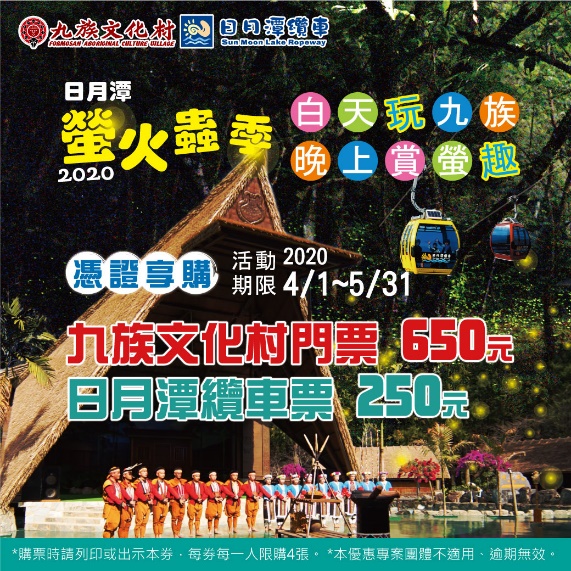 (049)28953616日月潭纜車白天玩九族晚上賞螢趣4/1~5/30憑優惠憑證(請列印或出示手機畫面)享九族文化村門票650元、日月潭纜車250元之優惠。(049)28506667秀水渡假別館2020日月潭星光螢火季住宿專案4/1~5/31平日入住，以平日價再打88折(限直接與本館訂房組預訂，一般訂房平台網不適用)，並可至朝霧渡假餐飲小棧(朝霧碼頭旁)享用餐食打9折，飲料打85折。訂房組電話0933-437237或(049)2855178秀水網址https://www.facebook.com/XiuShniHotel/朝霧網址https://www.facebook.com/%E6%9C%9D%E9%9C%A7%E6%B8%A1%E5%81%87%E9%A4%90%E9%A3%B2%E5%B0%8F%E6%A3%A7-103674673044061/8日月潭教師會館2020日月潭賞螢季住宿優惠方案4/10~5/16粉絲專頁打卡，按讚週日至週五平日入住每房優惠5折。(049)2855991https://www.smlthotel.com.tw/優惠方案不可合併使用。9妮娜巧克力夢想城堡平日玩城堡最優惠即日起至5/31平日購票入園，2人門票費用只要200元，平均每人只要100元。本活動僅限平日使用，不適用於週六、日以及國定假日。本優惠僅限全票使用，不適用於優待票以及免費票種。妮娜巧克力夢想城堡保有隨時修改及終止本活動之權利，如有任何變更內容或詳細注意事項將公布於本網頁，恕不另行通知。(049)2919528https://www.conas-choc.com/news-detail/193/如欲手作巧克力DIY請電話預約。10幸福日月潭休閒活動事業社SUP生態旅遊4~5月報名SUP日出團贈送螢火蟲導覽解說，一人費用$1800，活動時間2小時，有教練隨團拍照攝影，螢火蟲導覽解說30分鐘(晚間活動)。本優惠專案採預約制，2人成行。加LINE預購：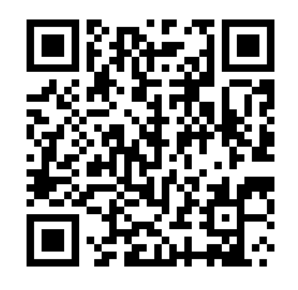 0966-449293https://www.facebook.com/SunMoonLakeFunTickets/11日月桐舞民宿與螢共舞4/10~5/10住宿送晚餐，限電話預約，訂房平台不適用。(049)289985212日月潭大淶閣飯店「螢光乍現遊日月」大淶閣賞螢專案4/1~6/14平日兩人成行，每人$2,030起。平日三人成行，每人$1,687起。平日四人成行，每人$1,305起。本專案提供每人活力早餐乙份、餐飲9折優惠+10%、免費贈送2人份賞螢活動(含來回包車接駁)、「歡樂時光」限定優惠三選一：親子DIY手作教室5折優惠。大淶閣限定月島餅買三送一$100優惠。木生昆蟲博物館購買入場門票+$10即贈DIY體驗(原價$100)。049-2856688https://dellago.ezhotel.com.tw/promotion/list未詳盡事宜依官網公告為主。13日月潭大飯店螢光閃閃．日月潭賞螢季一泊二食套裝遊程專案4/1~5/31專案費用：湖景雙人房平日6033元+10%專案內容：映月湖景和洋房住宿乙晚。湖畔活力早餐+湖畔精緻晚餐（或午餐）。贈送單車自由行1小時(採現場依序登記方式)。贈送日月潭週邊賞螢生態導覽解說遊程。本專案特別優惠限平、旺日使用，旺日不加價、兒童加床免費（含日式床墊、備品、早餐、賞螢生態導覽）。假日加價每房每晚2500元+10%。本專案須事先訂房，且不得與其他優惠專案合併使用。賞螢活動時間：19:00-20:30（18:30飯店大廳集合出發，飯店派車接送前往賞螢地點）。(049)2855511https://www.smlh.com.tw/news/ins.php?index_id=138未詳盡事宜依官網公告為主。14捷安特旅行社暢遊日月潭與螢火蟲共舞4/8-4/94/18-4/19專案費用：四人房(二大)8000元/人          三人房(1大1小)8200元/人          雙人房8500元/人          單人房9700元/人費用包含：第一天晚餐、第二天早餐、高鐵台中站接駁、夜間賞螢導覽費用、埔里桃米紙教堂門票、活力補給物料、單車維修費用、專業單車與安全帽租用、後援行李車、全程單車旅遊紀錄、旅遊責任險(500萬意外險及20萬醫療險)等專案內容：※二天一夜，日月潭住宿乙晚※第一天行程：上午10時於高鐵台中站三號出口集合，搭乘接駁專車前往日月潭水社。下午1點開始自行車環潭。晚上安排夜間賞螢導覽活動。※第二天行程：上午出發前往埔里桃米，參訪紙教堂中午抵達車埕集集地區下午搭乘接駁專車返回台中高鐵站(預計6點抵達)(04)23117979#7108https://lihi1.com/JPxqJ未詳盡事宜依官網公告為主。15力麗哲園日潭館微光螢火Light up4/1~5/31精緻雙人房$3399起(含早餐、賞螢活動)(049)2850022https://sunmoonlake-sun.lealeahotel.com/15力麗哲園月潭館微光螢火Light up4/1~5/31精緻雙人房$2600起(含早餐、賞螢活動)(049)2850033https://sunmoonlake-moon.lealeahotel.com/16魚樂魚池-日月潭青年旅館4/1~4/30方案一：平日住宿 9 折優惠，限電話或官網預約，訂房平台不適用。方案二：螢火蟲季特別限定-潭央早餐秘境：魚樂青旅住宿一晚。潭央特色早餐。立槳體驗行程。魚池老街螢火蟲導覧小行程。原價$3000，活動期間9折優惠。報名方式：電話或粉專預約。方案一：預約洽詢電話0987-678494謝宜學方案二：預約洽詢電話0984-462052張乃嘉